В соответствии с п.1, ч.1, ст.15 Федерального Закона «Об общих принципах организации местного самоуправления» от 06.10.2003 г. №131-ФЗ п. «б», ч. 5,    ст. 74 Устава муниципального района Богатовский Самарской области, Собрание Представителей муниципального района Богатовский Самарской области  Решило:Статья 1. Утвердить в первом и во втором чтениях  Решение «О внесении изменений и дополнений в Решение Собрания Представителей  муниципального района Богатовский Самарской области № 46 от 24.12.2019 г. « О бюджете муниципального района Богатовский Самарской области на 2020 год и на плановый  период 2021- 2022 гг» (с изменениями от 29.01.2020 г, от 25.03.2020 г, от 27.05.2020г, от 23.06.2020, от 30.06.2020, от 19.08.2020, от 29.09.2020). Статья 2. Внести в Решение Собрания Представителей  муниципального района Богатовский Самарской области № 46 от 24.12.2019 года следующие изменения  и дополнения:1) В статье 1:в пункте 2 сумму доходов «236596» заменить суммой «217180», сумму расходов «242592» заменить суммой  «223234», сумму «5996»  заменить на сумму   «6054».           Статья 3. В приложении №3 в строке «Муниципальная программа развития сельского хозяйства и регулирования рынков сельскохозяйственной продукции, сырья и продовольствия муниципального района Богатовский Самарской области на 2013-2020 годы» сумму  «12711» заменить на сумму «2823», сумму «12668» на сумму «2731»;  строку «Муниципальная программа «Комплексное развитие сельских территорий муниципального района Богатовский Самарской области на 2020-2025 годы»  убрать;в строке «Резервные средства» сумму «1224» заменить на сумму «1053».В приложении сумму «ИТОГО» «242592» заменить на сумму «223234», сумму «75240» на сумму «54853».           Статья 4. В приложении №5 в строке «Общегосударственные вопросы» сумму «45007» заменить на сумму «44686», в строке «Резервные средства» сумму «1224» заменить на сумму «1053»; в строке «Национальная экономика» сумму «35416» заменить суммой «25526», в строке «Сельское хозяйство» сумму «16853» заменить суммой «6963», в строке «Муниципальная программа развития сельского хозяйства и регулирования рынков сельскохозяйственной продукции, сырья и продовольствия муниципального района Богатовский Самарской области на 2013-2020 годы» сумму «12711» заменить на сумму «2823», в строке «Субсидии юридическим лицам» сумму «12668» заменить на сумму «2731»; в строке «Жилищно-коммунальное хозяйство» сумму «26367» заменить на сумму «16980», в строке «Коммунальное хозяйство» сумму «11976» заменить на сумму «2588», сумму «10450» убрать, в строке «Муниципальная программа «Комплексное развитие сельских территорий муниципального района Богатовский Самарской области на 2020-2025 годы» сумму «10450» убрать.В приложении №5 в строке «ИТОГО» сумму «242592» заменить на сумму «223234», сумму «75240» на сумму «54853».           Статья 5. В приложении №9 сумму «5996» заменить на сумму «6054», сумму «5845» на сумму «5903», сумму «-236747» на сумму «-217331», сумму «242592» на сумму «223234».           Статья 6. Опубликовать настоящее Решение в газете «Красное знамя».           Статья 7.Настоящее Решение вступает в силу со дня опубликования. ПредседательСобрания Представителей муниципального района БогатовскийСамарской области                                                                                         Н.А. Смоляков Глава муниципального района Богатовский Самарской области                                                                                           В.В. ТуркинСидорова 21630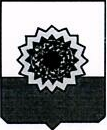 СОБРАНИЕ ПРЕДСТАВИТЕЛЕЙМУНИЦИПАЛЬНОГОРАЙОНА БОГАТОВСКИЙСАМАРСКОЙ ОБЛАСТИПРОЕКТРЕШЕНИЕ№    от                    2020 г«О внесении изменений и дополнений в Решение  Собрания Представителей  муниципального района  Богатовский  Самарской области  № 46 от 24.12.2019 г. «О бюджете  муниципального района Богатовский Самарской области  на 2020 год и на плановый  период  2021-2022 гг.»  (с изменениями от 29.01.2020г, от 25.03.2020 г, от27.05.2020г, от 23.06.2020, от 30.06.2020, от 19.08.2020, от 29.09.2020)»